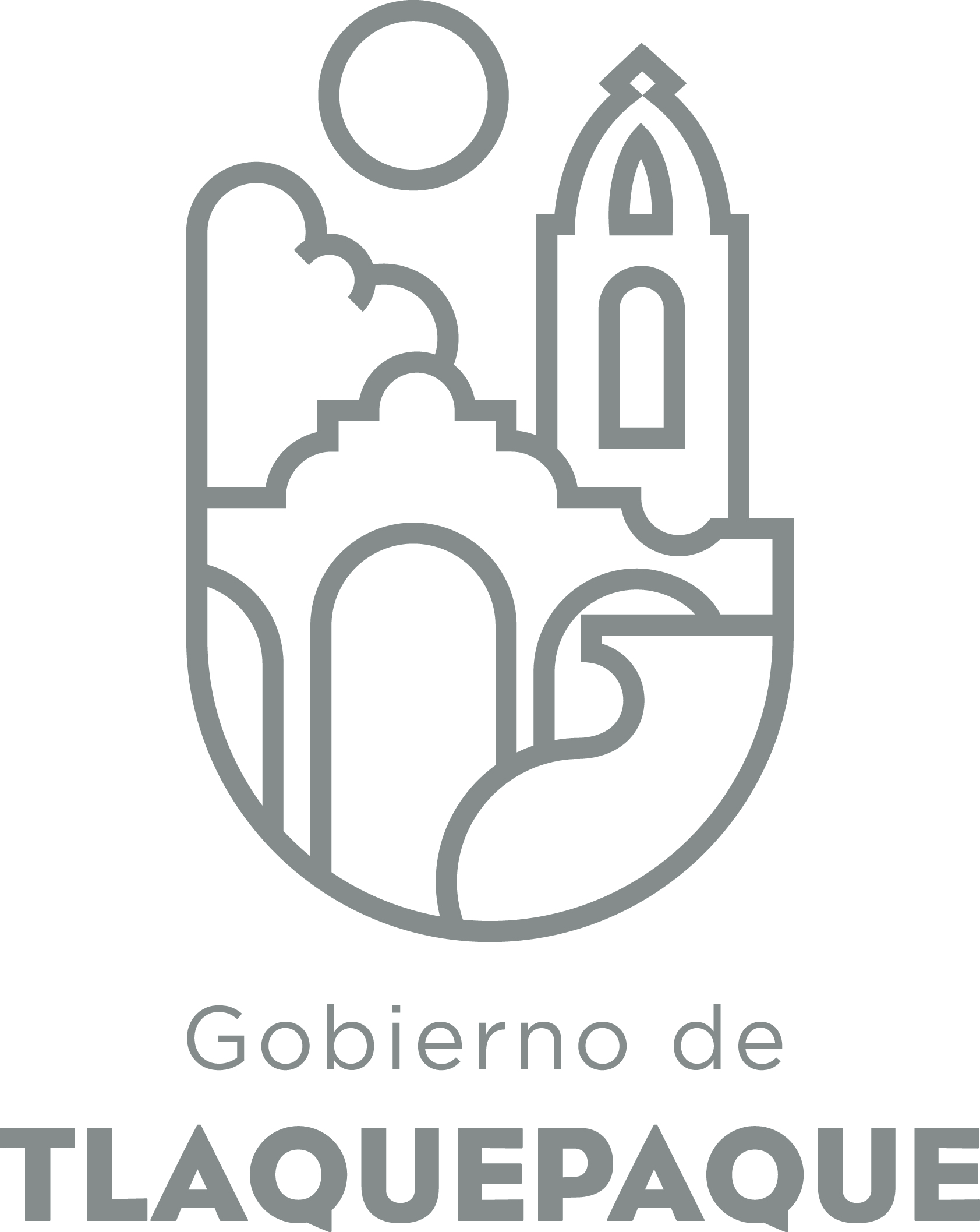   ANEXO 11.- DATOS GENERALESANEXO 22.- OPERACIÓN DE LA PROPUESTARecursos empleados para la realización del Proyecto DIRECCIÓN GENERAL DE POLÍTICAS PÚBLICASCARATULA PARA LA ELABORACIÓN DE PROYECTOS.A)Nombre del programa/proyecto/servicio/campañaA)Nombre del programa/proyecto/servicio/campañaA)Nombre del programa/proyecto/servicio/campañaA)Nombre del programa/proyecto/servicio/campañaBrigadas Informativas en colonias  “Mujeres y Familias Libres de Violencias”Brigadas Informativas en colonias  “Mujeres y Familias Libres de Violencias”Brigadas Informativas en colonias  “Mujeres y Familias Libres de Violencias”Brigadas Informativas en colonias  “Mujeres y Familias Libres de Violencias”Brigadas Informativas en colonias  “Mujeres y Familias Libres de Violencias”Brigadas Informativas en colonias  “Mujeres y Familias Libres de Violencias”EjeEje33B) Dirección o Área ResponsableB) Dirección o Área ResponsableB) Dirección o Área ResponsableB) Dirección o Área ResponsableCecilia Elizabeth Álvarez Briones Cecilia Elizabeth Álvarez Briones Cecilia Elizabeth Álvarez Briones Cecilia Elizabeth Álvarez Briones Cecilia Elizabeth Álvarez Briones Cecilia Elizabeth Álvarez Briones EstrategiaEstrategia3.33.3C)  Problemática que atiende la propuestaC)  Problemática que atiende la propuestaC)  Problemática que atiende la propuestaC)  Problemática que atiende la propuestaDesconocimiento de los derechos humanos de las mujeres y poco acceso a las instituciones correspondientes en atender las violencias.Desconocimiento de los derechos humanos de las mujeres y poco acceso a las instituciones correspondientes en atender las violencias.Desconocimiento de los derechos humanos de las mujeres y poco acceso a las instituciones correspondientes en atender las violencias.Desconocimiento de los derechos humanos de las mujeres y poco acceso a las instituciones correspondientes en atender las violencias.Desconocimiento de los derechos humanos de las mujeres y poco acceso a las instituciones correspondientes en atender las violencias.Desconocimiento de los derechos humanos de las mujeres y poco acceso a las instituciones correspondientes en atender las violencias.Línea de AcciónLínea de Acción3.3.13.3.1C)  Problemática que atiende la propuestaC)  Problemática que atiende la propuestaC)  Problemática que atiende la propuestaC)  Problemática que atiende la propuestaDesconocimiento de los derechos humanos de las mujeres y poco acceso a las instituciones correspondientes en atender las violencias.Desconocimiento de los derechos humanos de las mujeres y poco acceso a las instituciones correspondientes en atender las violencias.Desconocimiento de los derechos humanos de las mujeres y poco acceso a las instituciones correspondientes en atender las violencias.Desconocimiento de los derechos humanos de las mujeres y poco acceso a las instituciones correspondientes en atender las violencias.Desconocimiento de los derechos humanos de las mujeres y poco acceso a las instituciones correspondientes en atender las violencias.Desconocimiento de los derechos humanos de las mujeres y poco acceso a las instituciones correspondientes en atender las violencias.No. de PP EspecialNo. de PP EspecialPol Pub con Perspectiva de GéneroPol Pub con Perspectiva de GéneroD) Ubicación Geográfica / Cobertura  de ColoniasD) Ubicación Geográfica / Cobertura  de ColoniasD) Ubicación Geográfica / Cobertura  de ColoniasD) Ubicación Geográfica / Cobertura  de ColoniasColonias con alto índice de violencia contra las mujeres  Colonias con alto índice de violencia contra las mujeres  Colonias con alto índice de violencia contra las mujeres  Colonias con alto índice de violencia contra las mujeres  Colonias con alto índice de violencia contra las mujeres  Colonias con alto índice de violencia contra las mujeres  Vinc al PNDVinc al PNDE) Nombre del Enlace o ResponsableE) Nombre del Enlace o ResponsableE) Nombre del Enlace o ResponsableE) Nombre del Enlace o ResponsableMiriam Villaseñor Miriam Villaseñor Miriam Villaseñor Miriam Villaseñor Miriam Villaseñor Miriam Villaseñor Vinc al PEDVinc al PEDF) Objetivo específicoF) Objetivo específicoF) Objetivo específicoF) Objetivo específicoInformar y difundir los derechos de las mujeres así como tipos y modalidades de violencias, además de generar un cambio en su entorno físico con la pinta de bardas. Informar y difundir los derechos de las mujeres así como tipos y modalidades de violencias, además de generar un cambio en su entorno físico con la pinta de bardas. Informar y difundir los derechos de las mujeres así como tipos y modalidades de violencias, además de generar un cambio en su entorno físico con la pinta de bardas. Informar y difundir los derechos de las mujeres así como tipos y modalidades de violencias, además de generar un cambio en su entorno físico con la pinta de bardas. Informar y difundir los derechos de las mujeres así como tipos y modalidades de violencias, además de generar un cambio en su entorno físico con la pinta de bardas. Informar y difundir los derechos de las mujeres así como tipos y modalidades de violencias, además de generar un cambio en su entorno físico con la pinta de bardas. Vinc al PMetDVinc al PMetDG) Perfil de la población atendida o beneficiariosG) Perfil de la población atendida o beneficiariosG) Perfil de la población atendida o beneficiariosG) Perfil de la población atendida o beneficiariosVulnerabilidad y Marginación Vulnerabilidad y Marginación Vulnerabilidad y Marginación Vulnerabilidad y Marginación Vulnerabilidad y Marginación Vulnerabilidad y Marginación Vulnerabilidad y Marginación Vulnerabilidad y Marginación Vulnerabilidad y Marginación Vulnerabilidad y Marginación H) Tipo de propuestaH) Tipo de propuestaH) Tipo de propuestaH) Tipo de propuestaH) Tipo de propuestaJ) No de BeneficiariosJ) No de BeneficiariosK) Fecha de InicioK) Fecha de InicioK) Fecha de InicioFecha de CierreFecha de CierreFecha de CierreFecha de CierreProgramaCampañaServicioProyectoProyectoHombresMujeresXXxXFedEdoMpioxxxxI) Monto total estimadoI) Monto total estimadoI) Monto total estimado$40,328$40,328Fuente de financiamientoFuente de financiamientoxA) Principal producto esperado (base para el establecimiento de metas) Población informada sobre los Derechos Humanos y mejora del espacio público.Población informada sobre los Derechos Humanos y mejora del espacio público.Población informada sobre los Derechos Humanos y mejora del espacio público.Población informada sobre los Derechos Humanos y mejora del espacio público.Población informada sobre los Derechos Humanos y mejora del espacio público.B)Actividades a realizar para la obtención del producto esperadoVisita a 4 colonias por mes donde se difundirá la información “Mujeres y Familias Libres de Violencia” a lo largo de la semana para concluir con la pinta de barda dentro de la misma colonia por parte del personal del IMMIST y ciudadanía.Visita a 4 colonias por mes donde se difundirá la información “Mujeres y Familias Libres de Violencia” a lo largo de la semana para concluir con la pinta de barda dentro de la misma colonia por parte del personal del IMMIST y ciudadanía.Visita a 4 colonias por mes donde se difundirá la información “Mujeres y Familias Libres de Violencia” a lo largo de la semana para concluir con la pinta de barda dentro de la misma colonia por parte del personal del IMMIST y ciudadanía.Visita a 4 colonias por mes donde se difundirá la información “Mujeres y Familias Libres de Violencia” a lo largo de la semana para concluir con la pinta de barda dentro de la misma colonia por parte del personal del IMMIST y ciudadanía.Visita a 4 colonias por mes donde se difundirá la información “Mujeres y Familias Libres de Violencia” a lo largo de la semana para concluir con la pinta de barda dentro de la misma colonia por parte del personal del IMMIST y ciudadanía.Indicador de Resultados vinculado al PMD según Línea de Acción Reducción de los índices de violencia y discriminación de la mujer.Reducción de los índices de violencia y discriminación de la mujer.Reducción de los índices de violencia y discriminación de la mujer.Reducción de los índices de violencia y discriminación de la mujer.Reducción de los índices de violencia y discriminación de la mujer.Indicador vinculado a los Objetivos de Desarrollo Sostenible AlcanceCorto PlazoMediano PlazoMediano PlazoMediano PlazoLargo PlazoAlcanceXXXC) Valor Inicial de la MetaValor final de la MetaValor final de la MetaNombre del indicadorFormula del indicadorFormula del indicadorClave de presupuesto determinada en Finanzas para la etiquetación de recursosClave de presupuesto determinada en Finanzas para la etiquetación de recursosClave de presupuesto determinada en Finanzas para la etiquetación de recursosCronograma Anual  de ActividadesCronograma Anual  de ActividadesCronograma Anual  de ActividadesCronograma Anual  de ActividadesCronograma Anual  de ActividadesCronograma Anual  de ActividadesCronograma Anual  de ActividadesCronograma Anual  de ActividadesCronograma Anual  de ActividadesCronograma Anual  de ActividadesD) Actividades a realizar para la obtención del producto esperado 201720172018201820182018201820182018D) Actividades a realizar para la obtención del producto esperado NOVDICENEFEBMARABRILMAYOJUNIOAGOSTOLanzamiento del proyecto por el Día Internacional de la No Violencia de las mujeresXPinta de bardas en coloniasXXxxxxxxSensibilización en las colonias con el tema “Mujeres y Familias Libres de Violencia”XXxxxxxEvaluación del proyectoXE) Recursos HumanosNúmero F) Recursos MaterialesNúmero/LitrosTipo de financiamiento del recursoTipo de financiamiento del recursoG) Recursos Financieros MontoE) Recursos HumanosNúmero F) Recursos MaterialesNúmero/LitrosProveeduría Fondo RevolventeG) Recursos Financieros MontoPersonal que participa en éste Proyecto8Vehículos empleados para éste Proyecto1Monto total del Recurso obtenido mediante el fondo REVOLVENTE que se destina a éste Proyecto$40,328Personal que participa en éste Proyecto8Combustible mensual que consumen los vehículos empleados para éste Proyecto80 litros$1316Monto total del Recurso obtenido mediante el fondo REVOLVENTE que se destina a éste Proyecto$40,328Personal que participa en éste Proyecto8Computadoras empleadas para éste Proyecto1$10,000Monto total del Recurso obtenido mediante el fondo REVOLVENTE que se destina a éste Proyecto$40,328Personal que participa en éste Proyecto8Pintura naranja20 litros$2100Monto total del Recurso obtenido mediante el fondo REVOLVENTE que se destina a éste Proyecto$40,328Personal que participa en éste Proyecto8Fondeador15 litros$900Monto total del Recurso obtenido mediante el fondo REVOLVENTE que se destina a éste Proyecto$40,328Personal que participa en éste Proyecto8Material de papeleria$600Monto total del Recurso obtenido mediante el fondo REVOLVENTE que se destina a éste Proyecto$40,328